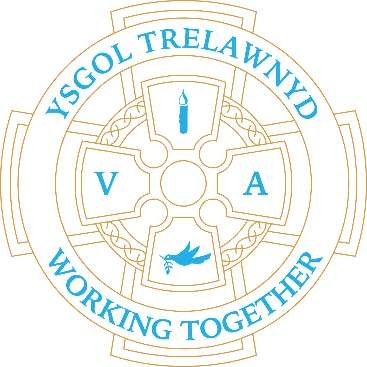 11th October 2021Harvest Food Collection: The School Council are collecting non-perishable food items for Harvest. These will be donated to a local food bank. If you wish to donate, please send items in with your child. Thank you, The School Council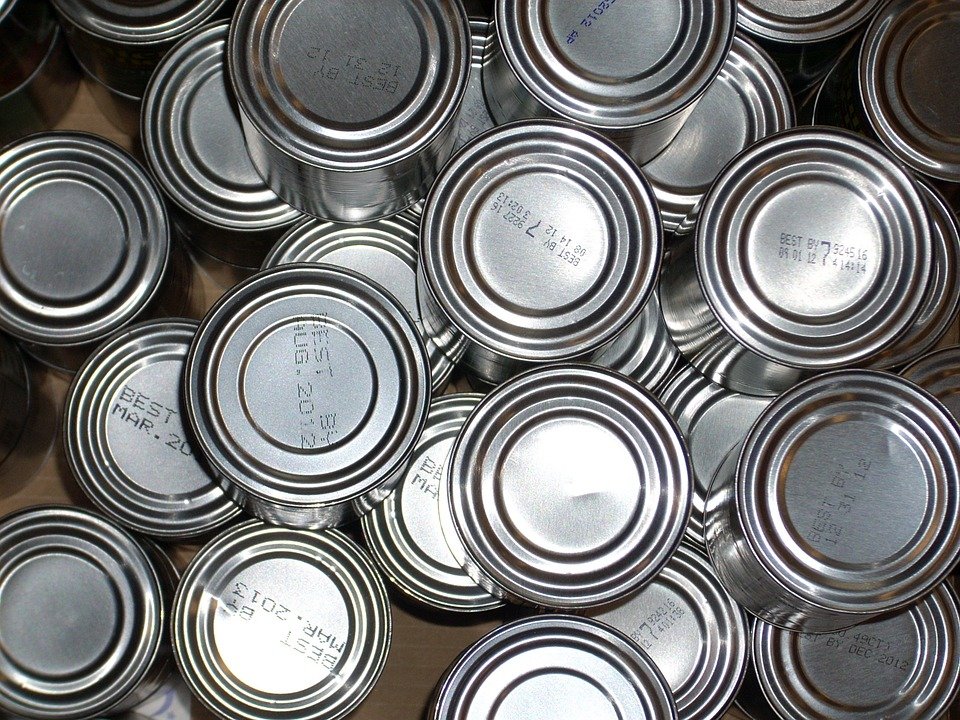 Dates for your diary:18/10   3.30-6.30 Target Setting for Nursery and Reception (Miss Jones)19/10   3.30-6.30 Target Setting for Years 1 and 2 (Miss Hughes)20/10   3.30-6.30 Target Setting for Years 3 and 4 (Mr Williams)21/10   3.30-6.30 Target Setting for Years 5 and 6 (Miss Fisher)22/10   PTA Fancy Dress Sponsored Daily MileCofion,Marina Parsons Pennaeth / Headteacher01745 570171   trhead@hwbcymru.netCraft Club fun![Picture removed for website edition]